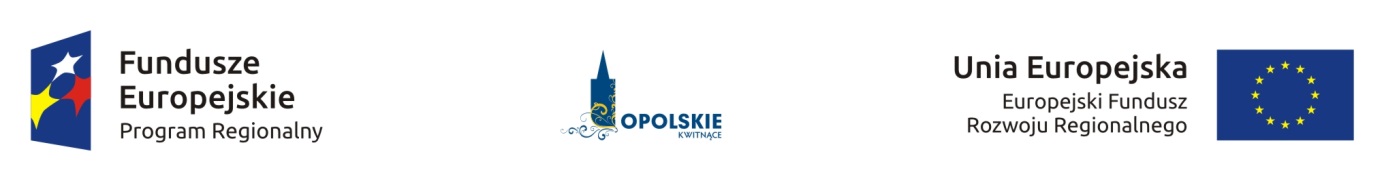  BSW.783.1.2017                                                                      Załącznik nr 2 do zapytania ofertowegoFormularz ofertowyOferta dla Województwa Opolskiegoul. Piastowska 1445-082 OpoleW odpowiedzi na zapytanie ofertowe z dnia …………………………………………………….. 2019r. dotyczące wyłonienia Wykonawcy na realizację zadania inwestycyjnego pn.: „ekoZamek Moszna 
– termomodernizacja budynku zamku przy ul. Zamkowej 1 w Mosznej” – montaż instalacji wentylacji mechanicznej  w ramach Regionalnego Programu Operacyjnego Województwa Opolskiego na lata 2014 - 2020, prowadzone w oparciu o art. 4 pkt. 8 w związku z art. 6a Ustawy z dnia 29 stycznia 2004r. Prawo zamówień publicznych (Dz. U. z 2018r., poz. 1986 ze. zm.) składam niniejsza ofertę na wykonanie w/w zadania:Ja/My, niżej podpisany/i, ............................................................................................................................................................................................................................................................prowadzący działalność gospodarczą pod nazwą* …………………..……………………………………………………………………………………………………………………...………………z siedzibą */adres* ....................................................................................................................................................................................................................................................................................NIP* ………………………………………………………….……..………………… REGON* …………………..……………………………………………………Oferuję/Oferujemy wykonanie przedmiotu zamówienia – montaż instalacji wentylacji mechanicznej  za kwotę:Netto:	……………………………zł	/słownie/	………………………………………………………………………………………………………………………………………………………..VAT:	………………………………zł	/słownie/	……………………………………………………………………………………………………………………………………..…………………..Brutto:	………………………………zł	/słownie/	……………………………………………………………………………………………………………..…..……………………………………..Termin realizacji przedmiotu zamówienia: …………..…… tygodni od dnia podpisania umowy .Okres gwarancji:  …………………………    (wpisać: min. 1 rok, 2, 3, 4, 5 lat i więcej).Termin usunięcia awarii w okresie trwania gwarancji: …………….   dni.Jednocześnie oświadczam/oświadczamy, iż:Podane powyżej ceny są niezmienne w okresie realizacji przedmiotu zamówienia 
i obejmuje wszystkie koszty, jakie Wykonawca ponosi w związku z realizacją przedmiotowego zamówienia.Zrealizuję/zrealizujemy przedmiot zamówienia zgodnie ze złożoną ofertą.Zapoznałem/zapoznaliśmy się z przedmiotem zamówienia i nie wnoszę/wnosimy jakichkolwiek zastrzeżeń do możliwości jego realizacji oraz zobowiązuję/zobowiązujemy się do wykonania przedmiotu zamówienia zgodnie z warunkami przedstawionymi przez Zamawiającego, określonymi w zapytaniu ofertowym oraz wzorze umowy.Spełniam/spełniamy warunki udziału w postępowaniu, odpowiadające przedmiotowi zamówienia.Uważamy się za związanych ofertą przez 30 dni od terminu składania ofert, wyznaczonego przez Zamawiającego.W przypadku przyznania nam zamówienia zobowiązuję/zobowiązujemy się do zawarcia umowy, zgodnie ze wzorem załączonym do zapytania, w miejscu i terminie wskazanym przez Zamawiającego.Wyrażam zgodę na przetwarzanie udostępnionych danych osobowych do celów związanych z niniejszym postępowaniem w takim zakresie, w jakim jest to niezbędne dla jego należytego zrealizowania (zgodnie z Ustawą z dnia 10 maja 2018r. o Ochronie Danych Osobowych; tekst jednolity: Dz. U. 2018r. poz. 1 000).Świadomy/i odpowiedzialności za składanie fałszywych oświadczeń, informuję/informujemy, iż dane zawarte w „Formularzu ofertowym” i pozostałych załącznikach do Zapytania ofertowego są zgodne z prawdą.…………………………………………………………...………..                                                                                                                   …………………………………………………………………………………………………………………………….……………..….  /miejscowość, data/	 /podpis osoby upoważnionej do reprezentowania
                                                                                                                          Wykonawcy/